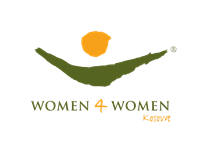 FORMË APLIKIMI Ju lutem plotësoni të gjitha fushat me informacion relevant për biznesin tuaj. Këtë FORMË APLIKIMI duhet ta dorëzoni bashkë me dokumentet tjera përcjellëse. Aplikacionet që nuk i përmbajnë të gjitha informacionet dhe dokumentet relevante, nuk do të konsiderohen të vlefshme. 1.TË DHËNAT E PËRGJITHSHME MBI BIZNESIN 2. PËRSHKRIM I VEPRIMTARISË4. TË DHÊNAT BANKARE5.DEKLARATËEmri i biznesitNumri dhe data e  regjistritrimit të Biznesit  Personi kontaktuesAdresaKomunaNumri i telefonit E-mail:Cilit sektor/industri i takon biznesi  juaj?Përshkruani shkurtimisht biznesin/veprimtarinë tuaj dhe se si ka ndikuar pandemia COVID-19 në biznesin e juajSa punëtore ka pas biznesi juaj para pandemisë dhe sa ka tani?Përshkruani në pika të shkurtëra se si do ju ndihmoje shuma e kërkuar (Shkruani  shumën)Emri i plotë i Biznesit suaj siç shfaqet në llogarinë tuaj Bankare:Emri i Institucionit Bankar:Përfaqësuesi ligjor i Biznesit:Numri i llogarisë Bankare: Me nënshkrimin e mëposhtëm vërtetojmë se të gjitha informatat në këtë Formë Aplikimi janë të plota dhe të sakta dhe se, asnjë shënim nuk mund të shpie në ndonjë përfundim të gabuar. Me rastin e marrjes se Grantit:Mjetet për grant do të shfrytëzhen vetëm për qëllime të investimit të drejtpërdrejtë në zhvillimin dhe rimëkëmbjen e biznesit.E kuptojmë dhe e pranojë se konflikti i interesave është definuar si “konflikt mes interesave financiare e materiale personale dhe obligimeve zyrtare të shfrytëzuesit të grantit”. Me pranimin e këtij granti, nuk cenohet parimi i përmendur më parë dhe obligohemi që, për kohëzgjatje të grantit, të mos pranojë asnjë funksion ose obligim financiar apo material, që do të mund të na shpinte në pozitë të konfliktit të interesave;E kemi të qartë se realizimi i këtij granti nuk do të jetë i mundshëm nëse Deklarata e dhënë është jo e saktë dhe jokorrekte;E kuptojmë se çdo sjellje jona jokorrekte ndaj Kosova - Women 4 Women, që tejkalon procedurat standarde, do të rezultojë me ndërprerjen e mundësisë për marrjen e grantit për biznesin tone.Obligohemi te sjellim faturat e investimit si dhe te dërgojmë dokumentet qe dëshmojnë investimin e marre përsipër, në pajtim me kërkesat e shkruara nga Kosova Women 4 Women.Ju lutem bashkëngjitni këto dokumente:Deklarata nën betimDëshmi që udhëheqësi i biznesit nuk është nën hetimeKopjet e letërnjoftimit për pronaren e biznesitÇertifikatën e regjistrimit të biznesit së bashku me informatat mbi pronësinë dhe veprimtaritë e lejuara.Çertifikatën e numrit fiskalDëshminë e xhirollogarisë aktive të aplikuesit në njërën prej bankave të licencuara nga BQKVërtetim që biznesi nuk është në falimentimFormulari i deklarimit vjetor dhe pageses per tatimin në të  ardhurat e korporatave (CD) (viti 2019 dhe 2020)Emri dhe mbiemri i udhëheqësitNënshkrimiData